訓練コース内容【最寄り駅からの地図】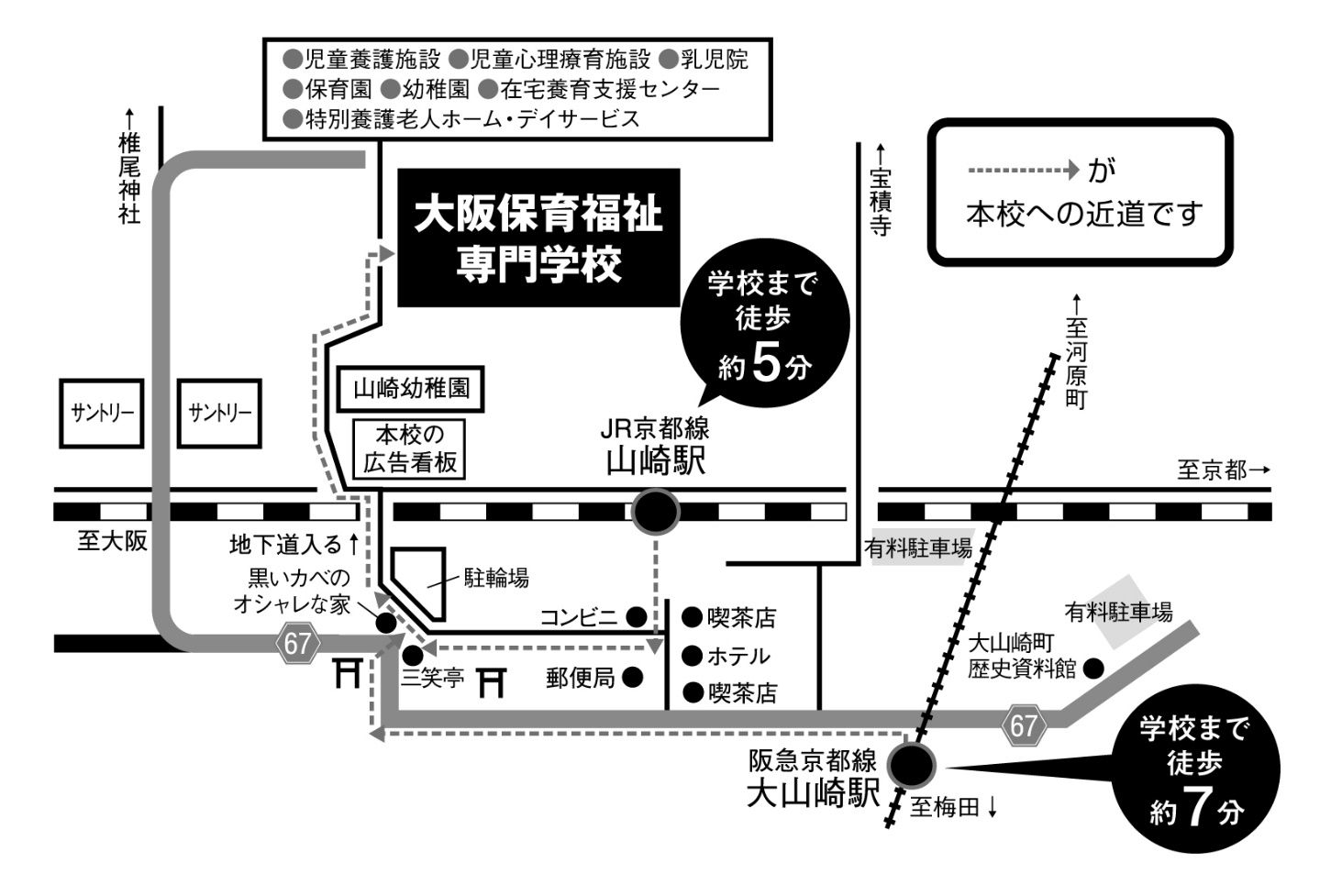 ⇒裏面　カリキュラム訓練No.ＨＷ窓口でお問合せください。訓練科名長期高度人材育成コース（保育士資格コース）長期高度人材育成コース（保育士資格コース）訓練期間令和２年４月1日（水）～令和４年３月３１日（木）令和２年４月1日（水）～令和４年３月３１日（木）令和２年４月1日（水）～令和４年３月３１日（木）令和２年４月1日（水）～令和４年３月３１日（木）訓練実施校名大阪保育福祉専門学校大阪保育福祉専門学校大阪保育福祉専門学校大阪保育福祉専門学校所在地三島郡島本町山崎５－３－１０三島郡島本町山崎５－３－１０三島郡島本町山崎５－３－１０三島郡島本町山崎５－３－１０電話番号０７５－９６２－１１１５０７５－９６２－１１１５受付時間（月～金）９：００～１７：００事前説明会日時２月１２日（水）１０：００～１１：３０２月２８日（金）１５：００～１６：３０２月１２日（水）１０：００～１１：３０２月２８日（金）１５：００～１６：３０２月１２日（水）１０：００～１１：３０２月２８日（金）１５：００～１６：３０２月１２日（水）１０：００～１１：３０２月２８日（金）１５：００～１６：３０試験科目個人面接個人面接個人面接個人面接最寄り駅ＪＲ京都線　山崎駅　（徒歩５分・距離０．４km）阪急京都線　大山崎駅（徒歩７分・距離０．７km）ＪＲ京都線　山崎駅　（徒歩５分・距離０．４km）阪急京都線　大山崎駅（徒歩７分・距離０．７km）ＪＲ京都線　山崎駅　（徒歩５分・距離０．４km）阪急京都線　大山崎駅（徒歩７分・距離０．７km）ＪＲ京都線　山崎駅　（徒歩５分・距離０．４km）阪急京都線　大山崎駅（徒歩７分・距離０．７km）